PRZEDSZKOLE GRUPA Skrzaty 12 i 13 lekcja	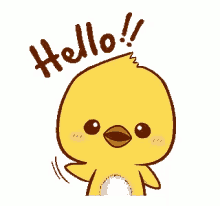 HELLO CHILDREN  AND PARENTS Poniżej znajdują się 2 lekcje z j. angielskiego. Miłej zabawy. Great fun!Lekcja 12Piosenka na powitanie:	https://www.youtube.com/watch?v=dy_BWXT6FjcNa dzisiejszej lekcji dzieci  utrwalają piosenkę „Shake, shake it – Friut juice” – sok owocowy.https://www.youtube.com/watch?v=ab78p6NK5fAPowtórzenie słownictwa:make friut juice – robić sok owocowyBanana – banan                                 ORANGE – pomarańcza                     Grape -winogrono  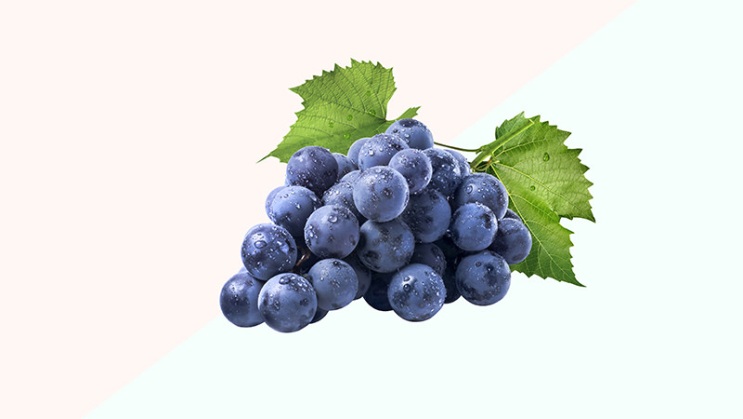 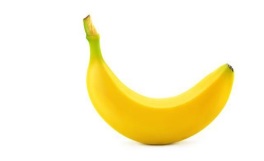 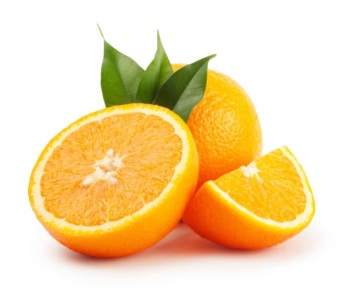 Piosenka na pożegnanie „Good bye to you”https://www.youtube.com/watch?v=STMl4yjPpoMDO ZOBACZENIA.  SEE YOU NEXT TIME 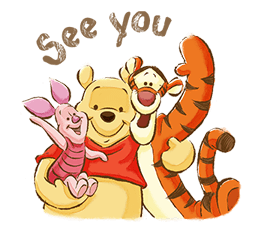 Lekcja 13 Przywitamy się piosenką  „MONKEY BANANA”, przypomnimy sobie nazwy członków:Baby – dzieckoMommy – mamusiaDaddy – tatuśGrandma- babciaGrandpa - dziadziuśhttps://www.youtube.com/watch?v=7DYjfjaZGasDzieci słuchają rymowanki „Basket of fruits”.Wprowadzenie słownictwa:Basket – koszyk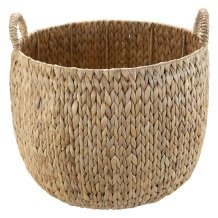      Empty – pusty     Fill in - napełniać  https://www.youtube.com/watch?v=14-F8GDZNH4Piosenka na pożegnanie „Good bye to you”.https://www.youtube.com/watch?v=STMl4yjPpoMDO ZOBACZENIA.  SEE YOU NEXT TIME 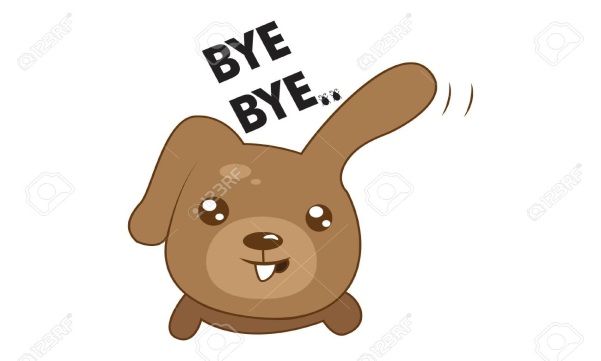 